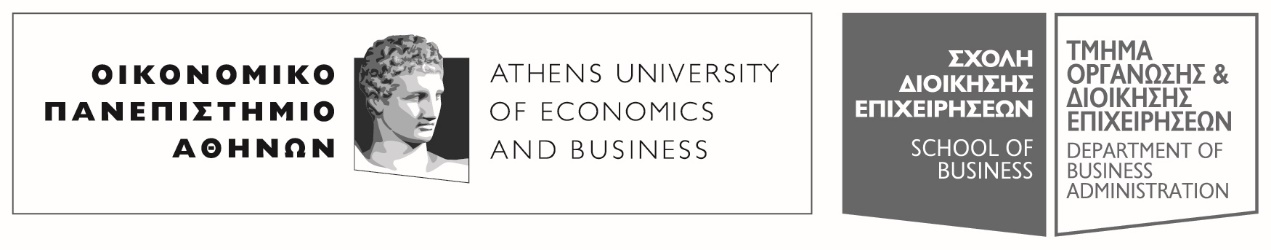 Πατησίων 76, 104 34 Αθήνα. Tηλ.: 210 8203308-311, 210 8203375 / Fax: 210 823096676, Patission Street, Athens 104 34 Greece. Tel.: (+30) 210 8203308-311, 210 8203375 / Fax: (+30) 210 8230966E-mail: ode@aueb.gr / www.aueb.grΑ Ν Α Κ Ο Ι Ν Ω Σ ΗΓια τους φοιτητές του Τμήματος ΟΔΕΗ διάλεξη του μαθήματος, του χειμερινού εξαμήνου 2019-20:Χρηματοδοτική Διοίκηση ΙΙΙτο οποίο διδάσκει ο κ. Κωνσταντίνος Κασιμάτης, δε θα πραγματοποιηθεί την Παρασκευή  18-10-2019, 5.00μ.μ.-7.00μ.μ., στην αίθουσα Α24, λόγω κωλύματος του διδάσκοντος.Θα ακολουθήσει νεότερη ανακοίνωση για την αναπλήρωση του μαθήματος.Από τη Γραμματεία του Τμήματος